111年藥癮戒治人員繼續教育訓練課程計畫目的：   藥物成癮是大腦的一種慢性疾病，其對社會家庭的危害，是現在世界各國都必須面對的重大議題，透過衛生醫療專業協助讓藥癮者回復社會角色功能，回歸社區及正常生活是藥癮戒治最終目的，爰此辦理相關教育訓練，增進藥癮戒治機構各類醫事服務人員及諮詢輔導相關人員有關物質濫用防治之專業知能，透過實務分享促進各醫療戒治機構合作及經驗交流，增強多元處遇的能力。主辦單位：屏東縣政府衛生局協辦單位：屏東縣臨床心理師公會、社團法人屏東縣社會工作             師公會、社團法人屏東縣諮商心理師公會辦理期程：111年03月25日(週五)08:00至17:00 辦理地點：屏東縣政府衛生局6樓大會議室參與對象：藥癮戒治相關人員，預計 90人，額滿為止。報名方式：採網路報名，不接受電話報名，報名網址：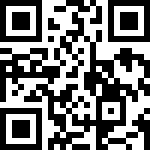 課程規劃：邀請藥癮戒治與毒品危害防制相關等不同層面專家學者擔任講師。依據藥癮戒治專業人員教育訓練需求，設計8小時學分課程。每堂課預留5至10分鐘供學員發問回應。執行成效評值：滿意度線上調查。課程時間表：六、課程內容規劃：研習注意事項：藥癮戒治人員繼續教育訓練課程，訓練時數共八小時，完成課程者由衛生福利部寄送電子研習訓練證明。本活動遇自然災害，屏東縣政府宣布不上班，活動取消，不另公告。為因應嚴重特殊傳染性肺炎(COVID-19)疫情之考量，請人員自行配戴醫療口罩，並配合本局相關感控措施，如額溫≧37.5℃者，若您有發燒、呼吸道症狀(咳嗽、喉嚨痛、打噴嚏等)，請立即就醫並在家休養，暫勿參加此課程。時間主題主講者08:00-08:30報到報到08:30-08:40長官致詞長官致詞08:40-10:20直觀-我們與惡的距離臺灣台南地方檢察署陳素玉 主任觀護人10:20-10:30休息休息10:30-12:10藥癮治療的現況與發展高雄市立凱旋醫院成癮防治科吳泓機 主任12:10-13:30午餐及休息時間13:30-15:10藥物成癮危害現況高雄市立小港醫院精神醫學部柯志鴻 主任15:10-15:20休息休息15:20-17:00藥物成癮處遇模式介紹高雄市立小港醫院精神醫學部柯志鴻 主任17:00~賦歸賦歸課程主題課程內容認證時數直觀-我們與惡的距離毒品緩起訴依法得為多元化處遇，可單獨諭知緩起訴處分金、義務勞務、戒癮治療、或轉介至民間團体，另上開處分亦可併用，與現今全部送醫療院所為戒癮治療不同，因此毒品緩起訴之流程更趨複雜。緩起訴戒癮治療金三角網絡合作機制介紹(地檢署、衛生局、醫療機構三方合作)：透過金三角網絡提供友善戒治環境，協助本縣藥癮者得到完善之藥癮治療服務，預防再犯風險。2藥癮治療的現況與發展以往藥癮醫療服務仍以鴉片類成癮者之美沙冬替代治療為主，較缺乏長期、穩定之人力與經費資源挹注，各處遇機關（構）提供之服務較各自獨立或片斷，少有效分工或建立系統性、制度化之合作機制。介紹醫療機構目前納入心理、社工及研究調查等資源，及發展具實證、多元、有效之治療模式或處遇方案。介紹依個案不同需求，發展實證藥癮治療服務方案，提升藥癮個案接受專業服務之涵蓋率，促其重返社會之「建置整合性藥癮醫療示範中心先期試辦計畫」。2藥物成癮危害現況如何克制成癮問題：以毒癮及網癮為例，藥物成癮、網路成癮均是心理上的依賴行為，包括無法克制的使用網路、超出預期的使用時間、當無法使用時會煩躁不安、或想盡辦法上網，嚴重者透過網路遊戲、平台等軟體接觸到毒品，進而做毒品販賣、交易、使用。2藥物成癮處遇模式介紹此次課程主題分別介紹藥癮個案、網癮個案之共同成癮心理問題與治療處遇模式，包含：動機式晤談、恢復導向治療。並提供安全可信任的治療環境，治療目標與歷程，分享實務經驗提升其知能。2